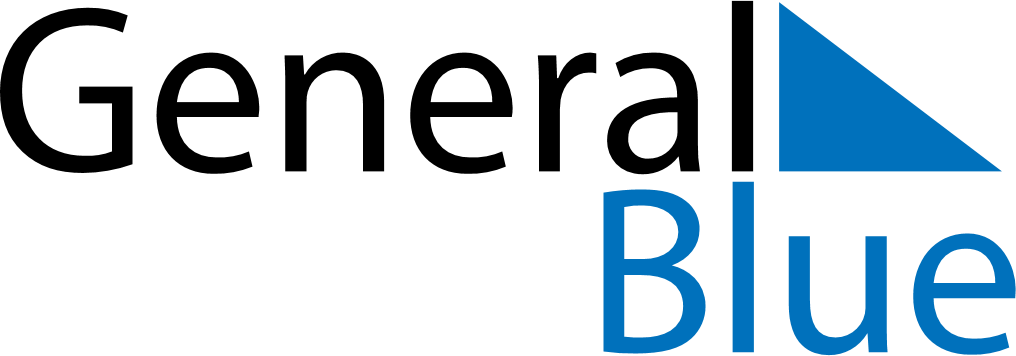 June 2025June 2025June 2025June 2025GreenlandGreenlandGreenlandSundayMondayTuesdayWednesdayThursdayFridayFridaySaturday1234566789101112131314PentecostWhit Monday1516171819202021National Day22232425262727282930